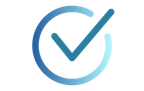 Complete this course on screenwriting, which includes learning the characteristics of screen stories, structure, character development and the writing process.  An Introduction to ScreenwritingUniversity of East AngliaListen to this podcast which provides a fascinating exploration into how spoken and written language gives criminals away and helps to solve crimes. This podcast is part of a wider series called ‘Word of Mouth’ by Michael Rosen, and there are lots of other episodes available if you like this one.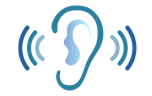 Forensic Linguistics BBC Sounds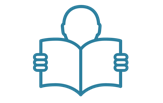 Read this article about Tottenham Hotspur’s  protests about the OED’s definition of the Y-word.The point of dictionaries is to describe how language is used, not to police itThe Guardian Watch this TED talk, presented in Spanish with English subtitles, which asks the question: does spelling matter in this day and age?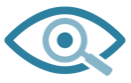 Should we simplify spelling? TED Talks – Karina Galperin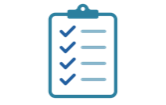 Complete this course which will help build your skills of literary analysis and creative writing by exploring the meaning of fairy tales.Fairy Tales: Meaning, Messages, and Morals The University of Newcastle, AustraliaListen to this radio programme, hosted by Mariella Frostrop, and hear from authors on their latest publication and what influences their writing. There are 537 episodes available!Open BookOr if you don’t want to listen to full episodes, the BBC have also produced a compilation of clips and best bits.Open Book ClipsBBC SoundsListen to this podcast which provides a fascinating exploration into how spoken and written language gives criminals away and helps to solve crimes. This podcast is part of a wider series called ‘Word of Mouth’ by Michael Rosen, and there are lots of other episodes available if you like this one.Forensic Linguistics BBC SoundsRead this article about Tottenham Hotspur’s  protests about the OED’s definition of the Y-word.The point of dictionaries is to describe how language is used, not to police itThe Guardian 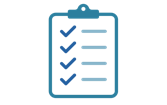 Complete this course which is ideal for any student who is going to start A level English Language or A Level English Language and Literature in 2020.An Introduction to Sociolinguistics: Accents, Attitudes and IdentityUniversity of YorkStarts 13th JulyComplete this course which will help build your skills of literary analysis and creative writing by exploring the meaning of fairy tales.Fairy Tales: Meaning, Messages, and Morals The University of Newcastle, AustraliaListen to this radio programme, hosted by Mariella Frostrop, and hear from authors on their latest publication and what influences their writing. There are 537 episodes available!Open BookOr if you don’t want to listen to full episodes, the BBC have also produced a compilation of clips and best bits.Open Book ClipsBBC SoundsListen to this podcast which provides a fascinating exploration into how spoken and written language gives criminals away and helps to solve crimes. This podcast is part of a wider series called ‘Word of Mouth’ by Michael Rosen, and there are lots of other episodes available if you like this one.Forensic Linguistics BBC SoundsWatch this TED talk which presents a compelling argument for why you should bother to learn a new language.4 reasons to learn a new languageTED Talks – John McWhorterComplete this course which is ideal for any student who is going to start A level English Language or A Level English Language and Literature in 2020.An Introduction to Sociolinguistics: Accents, Attitudes and IdentityUniversity of YorkStarts 13th July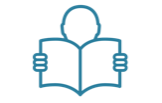 Read this article on how you can harness the power of storytelling.Storytelling is a powerful communication toolIdeas TEDListen to this radio programme, hosted by Mariella Frostrop, and hear from authors on their latest publication and what influences their writing. There are 537 episodes available!Open BookOr if you don’t want to listen to full episodes, the BBC have also produced a compilation of clips and best bits.Open Book ClipsBBC SoundsRead this free e-book which provides a brilliant survey of the history of the supernatural genre by renowned author H.P.Lovecraft.Supernatural Horror in LiteratureWatch this TED talk which presents a compelling argument for why you should bother to learn a new language.4 reasons to learn a new languageTED Talks – John McWhorterComplete this course which is ideal for any student who is going to start A level English Language or A Level English Language and Literature in 2020.An Introduction to Sociolinguistics: Accents, Attitudes and IdentityUniversity of YorkStarts 13th JulyRead this article on how you can harness the power of storytelling.Storytelling is a powerful communication toolIdeas TEDListen to this radio programme, hosted by Mariella Frostrop, and hear from authors on their latest publication and what influences their writing. There are 537 episodes available!Open BookOr if you don’t want to listen to full episodes, the BBC have also produced a compilation of clips and best bits.Open Book ClipsBBC SoundsRead this free e-book which provides a brilliant survey of the history of the supernatural genre by renowned author H.P.Lovecraft.Supernatural Horror in LiteratureRead this article which, although very long, is a booklist that details all of the books covered on the BBC Sounds Open Book episodes – so it will help you decide what you want to listen to first.BBC Sounds BooklistBBC ProgrammesComplete this course which is ideal for any student who is going to start A level English Language or A Level English Language and Literature in 2020.An Introduction to Sociolinguistics: Accents, Attitudes and IdentityUniversity of YorkStarts 13th JulyWatch this TED talk which poses important questions about storytelling and culture. Is there a danger if we hear only a single story about another person or country? Do we need overlapping stories to form our opinion to avoid misunderstanding? The danger of a single storyTED Talks – Chimamanda Ngozi AdichieListen to this radio programme, hosted by Mariella Frostrop, and hear from authors on their latest publication and what influences their writing. There are 537 episodes available!Open BookOr if you don’t want to listen to full episodes, the BBC have also produced a compilation of clips and best bits.Open Book ClipsBBC SoundsRead this free e-book which provides a brilliant survey of the history of the supernatural genre by renowned author H.P.Lovecraft.Supernatural Horror in LiteratureRead this article which, although very long, is a booklist that details all of the books covered on the BBC Sounds Open Book episodes – so it will help you decide what you want to listen to first.BBC Sounds BooklistBBC ProgrammesWatch this TED talk which explores how we can communicate effectively in non-verbal ways, using pictures and ‘maps’ to represent meaning.A word game to communicate in any languageTED Talks – Ajit NarayananWatch this TED talk which poses important questions about storytelling and culture. Is there a danger if we hear only a single story about another person or country? Do we need overlapping stories to form our opinion to avoid misunderstanding? The danger of a single storyTED Talks – Chimamanda Ngozi AdichieWatch this TED talk in which Christopher Warner sets the record straight on what irony really is.Situational Irony: The opposite of what you thinkTED Talks – Christopher WarnerWatch this TED talk in which lexicographer Erin McKean explores how we can manipulate language to express ourselves better.Go ahead, make up new words!TED Talks – Erin McKeanRead this article which, although very long, is a booklist that details all of the books covered on the BBC Sounds Open Book episodes – so it will help you decide what you want to listen to first.BBC Sounds BooklistBBC ProgrammesWatch this TED talk which explores how we can communicate effectively in non-verbal ways, using pictures and ‘maps’ to represent meaning.A word game to communicate in any languageTED Talks – Ajit NarayananWatch this TED talk which poses important questions about storytelling and culture. Is there a danger if we hear only a single story about another person or country? Do we need overlapping stories to form our opinion to avoid misunderstanding? The danger of a single storyTED Talks – Chimamanda Ngozi Adichie